Werkblad 1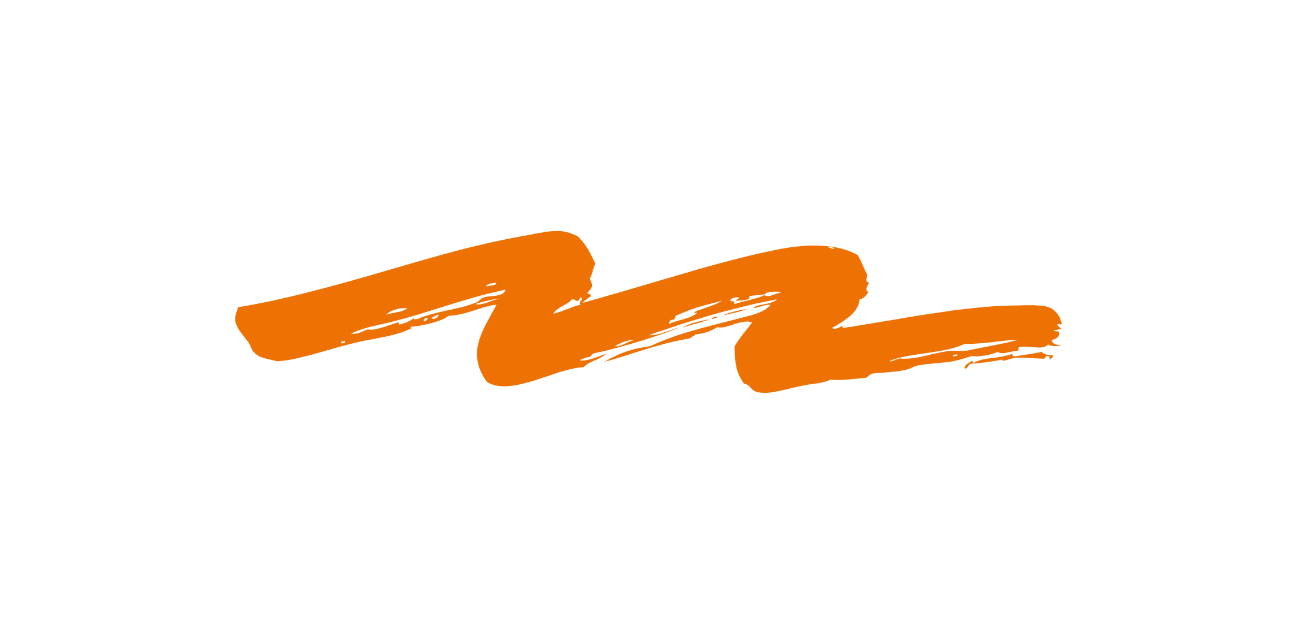 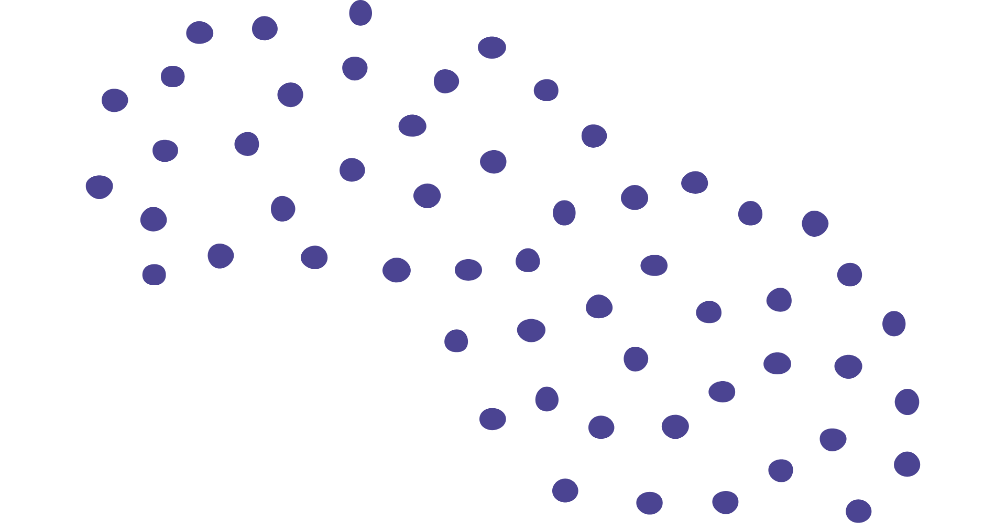 Onder techniek verstaan we _________________________________________________________________________________________________________________________________________________________________________________________________________________________________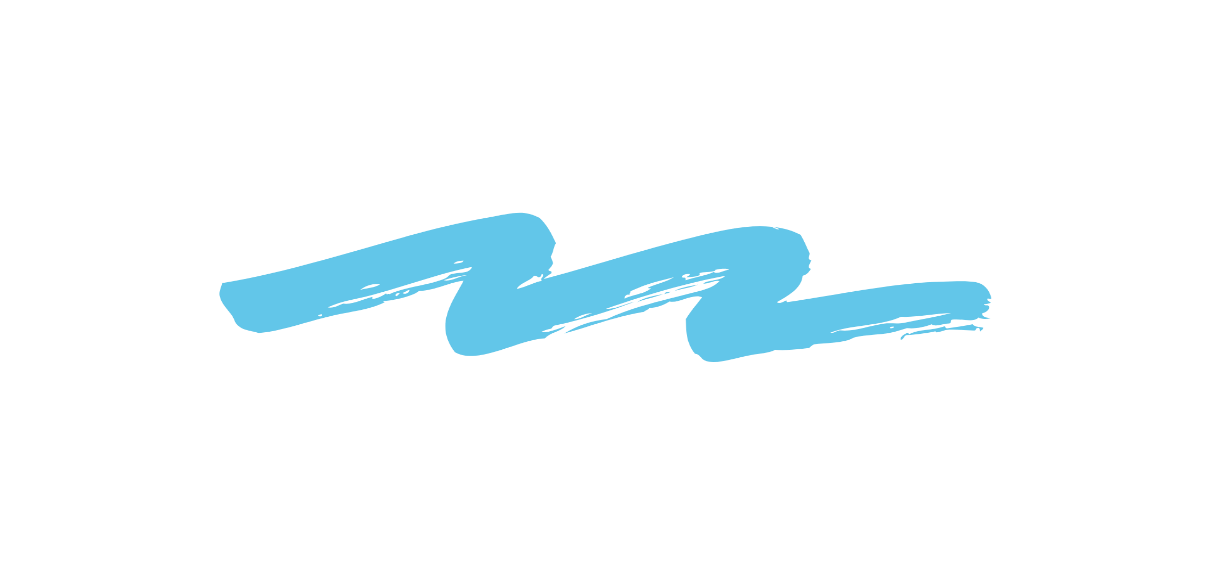 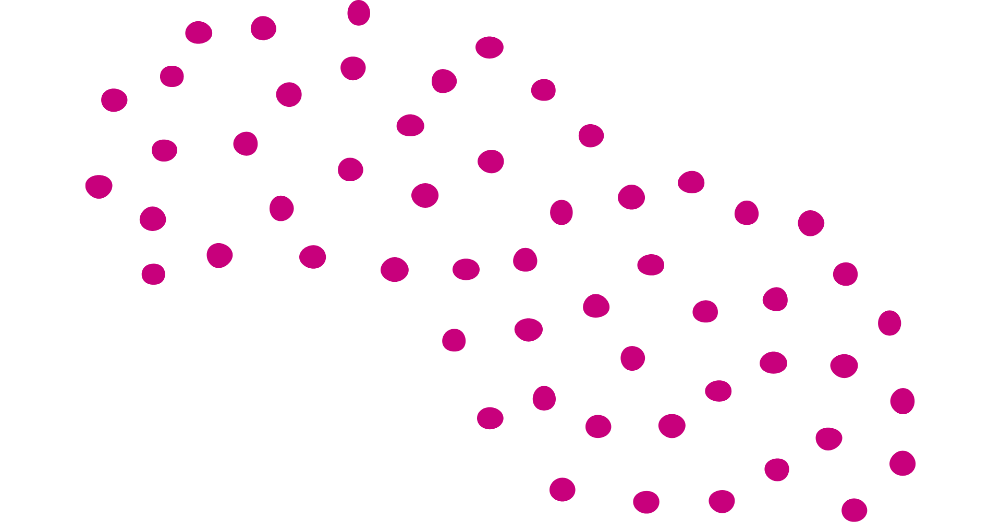 Werkblad 1		Onder techniek verstaan we _________________________________________________________________________________________________________________________________________________________________________________________________________________________________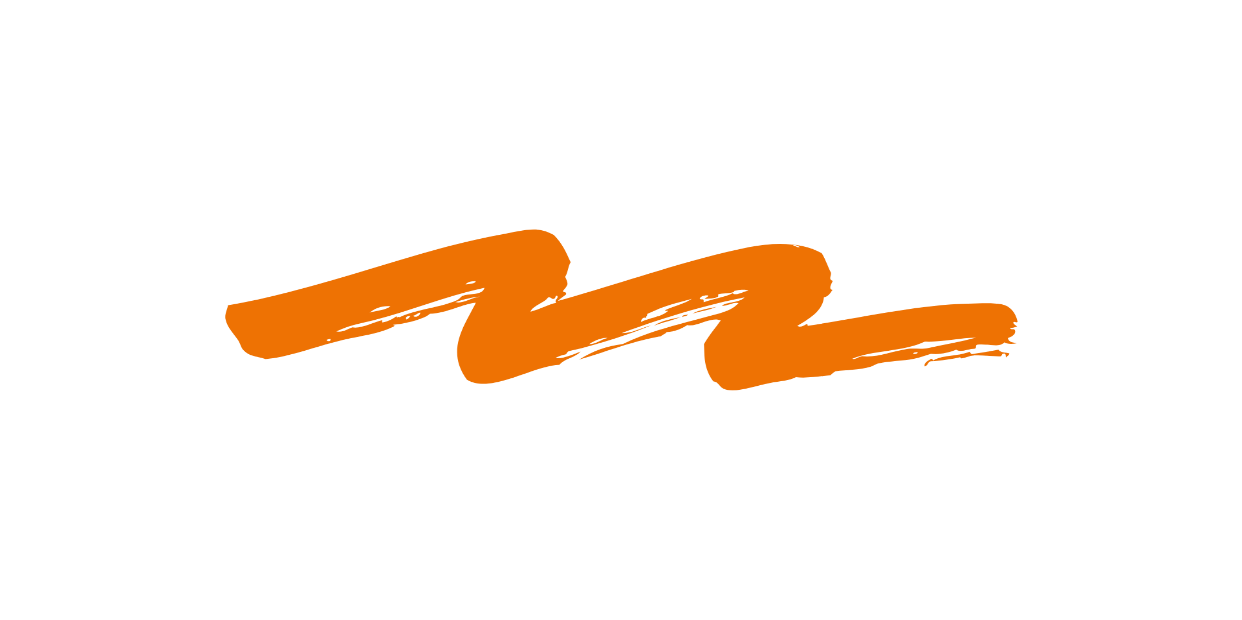 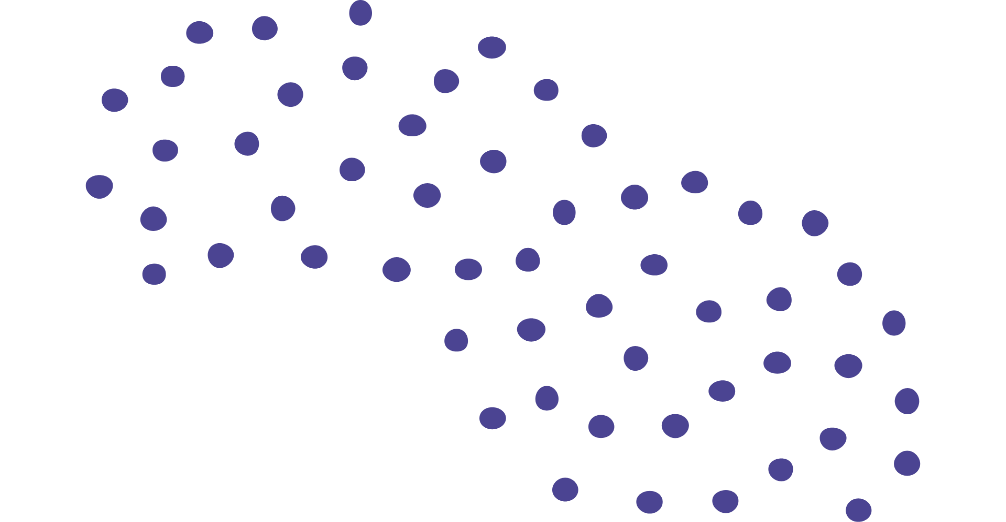 Werkblad 1	Onder techniek verstaan we _________________________________________________________________________________________________________________________________________________________________________________________________________________________________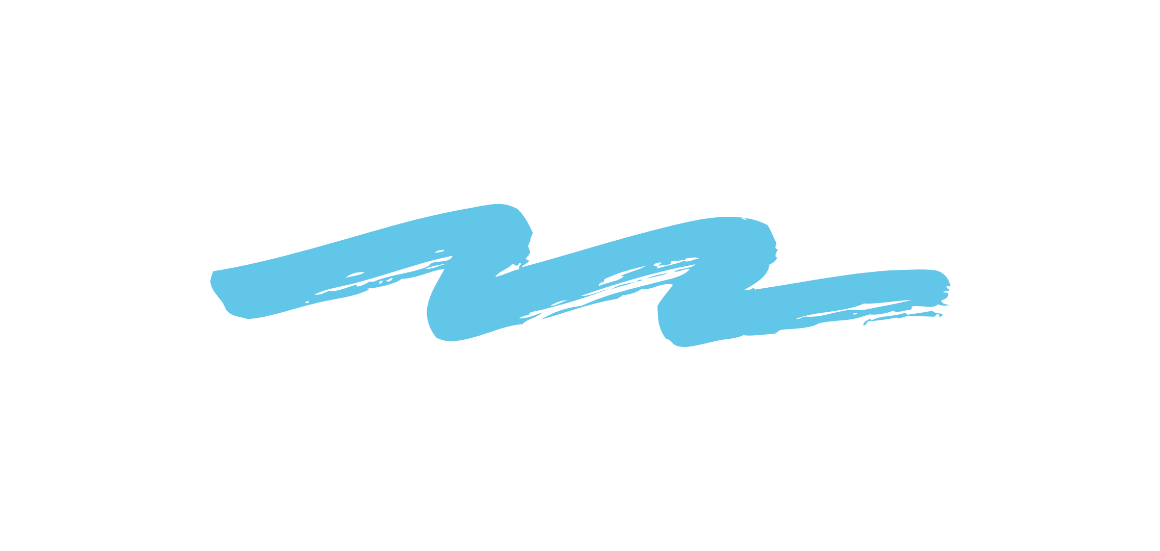 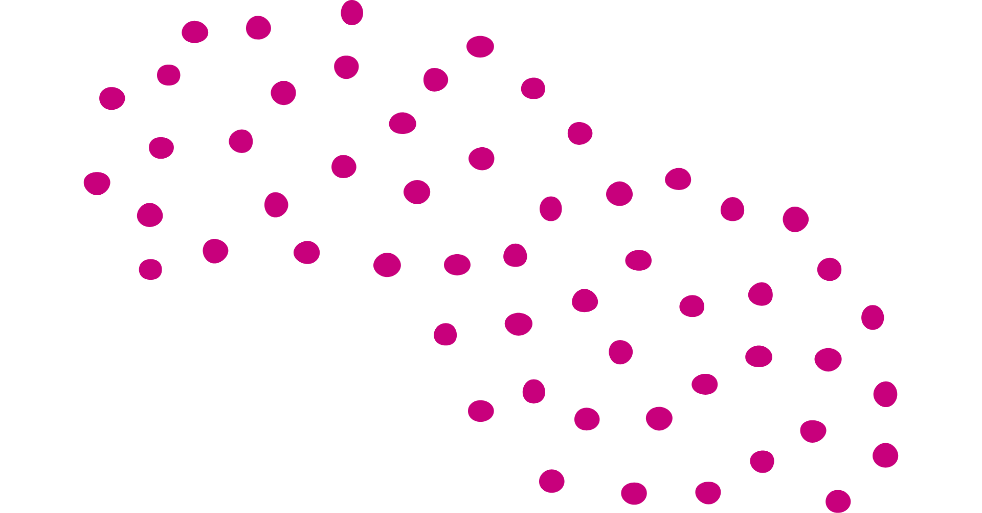 Werkblad 1Onder techniek verstaan we _________________________________________________________________________________________________________________________________________________________________________________________________________________________________